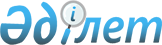 Об утверждении форм проверочных листов и критериев оценки степени риска в сфере частного предпринимательства в области энергосбережения и повышения энергоэффективности
					
			Утративший силу
			
			
		
					Совместный приказ Министра индустрии и новых технологий Республики Казахстан от 29 июня 2012 года № 222 и Министра экономического развития и торговли Республики Казахстан от 31 июля 2012 года № 230. Зарегистрирован в Министерстве юстиции Республики Казахстан 28 августа 2012 года № 7882. Утратил силу совместным приказом Министра по инвестициям и развитию Республики Казахстан от 29 июня 2015 года № 731 и Министра национальной экономики Республики Казахстан от 20 июля 2015 года № 544      Сноска. Утратил силу совместным приказом Министра по инвестициям и развитию РК от 29.06.2015 № 731 и Министра национальной экономики РК от 20.07.2015 № 544 (вводится в действие по истечении десяти календарных дней после дня его первого официального опубликования).      В соответствии с пунктом 4 статьи 13, пунктом 1 статьи 15 Закона Республики Казахстан «О государственном контроле и надзоре в Республике Казахстан» и подпунктом 18) статьи 5 Закона Республики Казахстан «Об энергосбережении и повышении энергоэффективности» ПРИКАЗЫВАЕМ:



      1. Утвердить прилагаемые:



      1) форму проверочного листа в сфере частного предпринимательства в области энергосбережения и повышения энергоэффективности по проверкам субъектов Государственного энергетического реестра, согласно приложению 1 к настоящему приказу;



      2) форму проверочного листа в сфере частного предпринимательства в области энергосбережения и повышения энергоэффективности по соблюдению нормативов энергопотребления и нормативных значений коэффициента мощности в электрических сетях индивидуальными предпринимателями и юридическими лицами, согласно приложению 2 к настоящему приказу;



      3) форму проверочного листа в сфере частного предпринимательства в области энергосбережения и повышения энергоэффективности по проведению энергоаудита и экспертизы энергосбережения и повышения энергоэффективности, согласно приложению 3 к настоящему приказу;



      4) критерии оценки степени риска в сфере частного предпринимательства в области энергосбережения и повышения энергоэффективности, согласно приложению 4 к настоящему приказу.



      2. Департаменту новых технологий и энергосбережения Министерства индустрии и новых технологий Республики Казахстан (Муканов Т.А.) в установленном законодательством порядке обеспечить:



      1) государственную регистрацию настоящего приказа в Министерстве юстиции Республики Казахстан;



      2) направление на официальное опубликование в средствах массовой информации в течение десяти календарных дней после его государственной регистрации в Министерстве юстиции Республики Казахстан;



      3) опубликование настоящего приказа на официальном интернет-ресурсе Министерства индустрии и новых технологий Республики Казахстан.



      3. Контроль за исполнением настоящего приказа возложить на вице-министра индустрии и новых технологий Республики Казахстан Тулеушина К.А.



      4. Настоящий приказ вводится в действие с 1 января 2013 года.

Приложение 1             

к совместному приказу       

Министра индустрии и новых    

технологий Республики Казахстан 

от 29 июня 2012 года № 222     И. о. Министра экономического  

развития и торговли        

Республики Казахстан       

от 31 июля 2012 года № 230    

Форма                 

ПРОВЕРОЧНЫЙ ЛИСТ

в сфере частного предпринимательства в области энергосбережения

и повышения энергоэффективности по проверкам субъектов

Государственного энергетического реестраГосударственный орган, назначивший проверку _________________________

Акт о назначении проверки ___________________________________________

                                               (№, дата)

Наименование субъекта предпринимательства ___________________________

                                                РНН (БИН, ИНН)

Адрес места нахождения ______________________________________________Проверку проводил _________________ ________________ _______________

                    (должность)       (Ф.И.О.)       (подпись) М.П.

В случае выявления нарушений требований указываются номер и дата

составления акта (№ ________ от «___» ____________ 20__ года)

С результатом проверки ознакомлен (согласен/не согласен) ___________

                                                  (Ф.И.О.) (подпись)

      «__» ________________ 20__ года

По итогам проверки проверяемый субъект _____________________________

                                          (наименование субъекта)

переводится в группу (отметить знаком «+»):Руководитель органа:

__________________________ _____________________________

Приложение 2           

к совместному приказу       

Министра индустрии и новых    

технологий Республики Казахстан 

от 29 июня 2012 года № 222     И. о. Министра экономического  

развития и торговли        

Республики Казахстан       

от 31 июля 2012 года № 230    

Форма               

ПРОВЕРОЧНЫЙ ЛИСТ

в сфере частного предпринимательства в области энергосбережения

и повышения энергоэффективности по соблюдению нормативов

энергопотребления и нормативных значений коэффициента мощности

в электрических сетях индивидуальными предпринимателями и

юридическими лицамиГосударственный орган, назначивший проверку _________________________

Акт о назначении проверки ___________________________________________

                                          (№, дата)

Наименование субъекта предпринимательства ___________________________

                                                РНН (БИН, ИНН)

Адрес места нахождения ______________________________________________Проверку проводил _________________ ________________ _______________

                     (должность)        (Ф.И.О.)      (подпись) М.П.

В случае выявления нарушений требований указываются номер и дата

составления акта (№ ________ от «___» ____________ 20__ года)

С результатом проверки ознакомлен (согласен/не согласен) ___________

                                                 (Ф.И.О.) (подпись)

      «__» ________________ 20__ года

По итогам проверки проверяемый субъект _____________________________

                                           (наименование субъекта)

переводится в группу (отметить знаком «+»):Руководитель органа:

__________________________ _____________________________

Приложение 3             

к совместному приказу       

Министра индустрии и новых    

технологий Республики Казахстан 

от 29 июня 2012 года № 222    И. о. Министра экономического  

развития и торговли       

Республики Казахстан       

от 31 июля 2012 года № 230    

Форма             

ПРОВЕРОЧНЫЙ ЛИСТ

в сфере частного предпринимательства в области энергосбережения

и повышения энергоэффективности по проведению энергоаудита и

экспертизы энергосбережения и повышения энергоэффективностиГосударственный орган, назначивший проверку _________________________

Акт о назначении проверки ___________________________________________

                                          (№, дата)

Наименование субъекта предпринимательства ___________________________

                                                РНН (БИН, ИНН) 

Адрес места нахождения ______________________________________________Проверку проводил _________________ ________________ _______________

                   (должность)          (Ф.И.О.)      (подпись) М.П.

В случае выявления нарушений требований указываются номер и дата

составления акта (№ ________ от «___» ____________ 20__ года)

С результатом проверки ознакомлен (согласен/не согласен) ___________

                                                  (Ф.И.О.) (подпись)

      «__» ________________ 20__ года

По итогам проверки проверяемый субъект _____________________________

                                            (наименование субъекта)

переводится в группу (отметить знаком «+»):Руководитель органа:

__________________________ _____________________________

Приложение 4            

к совместному приказу      

Министра индустрии и новых   

технологий Республики Казахстан 

от 29 июня 2012 года № 222   И. о. Министра экономического    

развития и торговли Республики Казахстан

от 31 июля 2012 года № 230       

Критерии

оценки степени риска в сфере частного предпринимательства в

области энергосбережения и повышения энергоэффективности

      1. Настоящие Критерии оценки степени риска в сфере частного предпринимательства в области энергосбережения и повышения энергоэффективности (далее - Критерии) разработаны в соответствии с законами Республики Казахстан «Об энергосбережении и повышении энергоэффективности» и «О государственном контроле и надзоре в Республике Казахстан» и определяют совокупность количественных и качественных показателей, связанных с непосредственной деятельностью проверяемого субъекта, особенностями отраслевого развития и факторами, влияющими на это развитие, позволяющих отнести проверяемых субъектов, к различным степеням риска.



      2. В настоящих Критериях используются следующие понятия:



      1) риск - вероятность причинения вреда в результате деятельности проверяемого субъекта жизни или здоровью человека, окружающей среде, законным интересам физических и юридических лиц, имущественным интересам государства с учетом степени тяжести его последствий;



      2) проверяемый субъект - субъект, осуществляющий деятельность в области энергосбережения и повышения энергоэффективности.



      3. Критерии подразделяются на объективные – основаны на значимости рисков, возникающих при осуществлении деятельности проверяемых субъектов, и субъективные – выявленные, в результате проведенных проверок, нарушения требований законодательства Республики Казахстан в области энергосбережения и повышения энергоэффективности.



      4. Первичное отнесение проверяемых субъектов в области энергосбережения и повышения энергоэффективности осуществляется с учетом объективных критериев.



      5. Последующее отнесение проверяемых субъектов контроля в области энергосбережения и повышения энергоэффективности к различным степеням риска осуществляется с учетом субъективных критериев.



      6. Проверяемые субъекты с учетом объективных критериев оценки степени риска в области энергосбережения и повышения энергоэффективности относятся к следующим группам риска:



      1) к высокой степени риска:



      субъекты Государственного энергетического реестра потребляющие энергетические ресурсы в объеме от 30 000 и более тонн условного топлива;



      индивидуальные предприниматели и юридические лица, потребляющие энергетические ресурсы в объеме 30 000 и более тонн условного топлива;



      юридические лица, аккредитованное уполномоченным органом осуществлять энергоаудит промышленных предприятий, а также зданий, строений, сооружений, и экспертизу энергосбережения и повышения энергоэффективности предпроектной и (или) проектной (проектно-сметной) документации зданий, строений, сооружений;



      2) к средней степени риска: 



      субъекты Государственного энергетического реестра потребляющие энергетические ресурсы в объеме от 10 000 до 30 000 тонн условного топлива;



      индивидуальные предприниматели и юридические лица, потребляющие энергетические ресурсы в объеме от 10 000 до 30 000 тонн условного топлива;



      юридические лица, аккредитованное уполномоченным органом осуществлять энергоаудит энергосбережения и повышения энергоэффективности зданий, строений, сооружений;



      3) к незначительной степени риска:



      субъекты Государственного энергетического реестра потребляющие энергетические ресурсы в объеме от 1500 до 10 000 тонн условного топлива;



      индивидуальные предприниматели и юридические лица, потребляющие энергетические ресурсы в объеме до 1500 тонн условного топлива;



      юридические лица, аккредитованное уполномоченным органом осуществлять экспертизу энергосбережения и повышения энергоэффективности предпроектной и (или) проектной (проектно-сметной) документации зданий, строений, сооружений.



      7. Последующее отнесение субъектов контроля к группам рисков осуществляющих с учетом субъектов критериев, к которым присваиваются соответствующие баллы, в следующем порядке:



      отсутствие заключения энергоаудита – 3 балла; 



      необеспечение ежегодного снижения объема потребления энергетических ресурсов и воды на единицу продукции, площади зданий, строений и сооружений до величин, определенных по итогам энергоаудита, в течение пяти лет после прохождения энергоаудита (для субъектов Государственного энергетического реестра, за исключением государственных учреждений) – 3 балла;



      несоблюдение нормативных значений коэффициента мощности в электрических сетях – 2 балла;



      несоблюдение нормативов энергопотребления – 2 балла;



      допущение прямых потерь энергетических ресурсов, воды, при осуществлении их производства и передачи, вызванных неисправностью оборудования, арматуры, эксплуатацией трубопроводов без их теплоизоляции или несоблюдением режима работы энергопотребляющего оборудования – 2 балла;



      отсутствие свидетельства об аккредитации в области энергосбережения и повышения энергоэффективности – 3 балла;



      несоблюдение порядка проведения энергоаудита – 2 балла;



      несоблюдение порядка проведения экпертизы энергосбережения и повышения энергоэффективности – 2 балла;



      несвоевременное исполнение предписания уполномоченного органа по устранению допущенных нарушений при осуществлении энергоаудита и (или) экспертизы энергосбережения и повышения энергоэффективности – 2 балла.



      8. В зависимости от суммы набранных баллов:



      к высокой степени риска относятся субъекты контроля, набравшие 6 баллов и выше;



      к средней степени риска – от 4 до 6 баллов;



      к незначительной степени риска – до 4 баллов.
					© 2012. РГП на ПХВ «Институт законодательства и правовой информации Республики Казахстан» Министерства юстиции Республики Казахстан
				Министр индустрии и

новых технологий 

Республики Казахстан ______________ А. ИсекешевИ. о. Министра экономического

развития и торговли Республики

Казахстан

_________ М. Кусаинов№ п/пПеречень требованийДаНет12341Наличие заключения энергоаудита2Обеспечение ежегодного снижения объема потребления энергетических ресурсов и воды на единицу продукции, площади зданий, строений и сооружений до величин, определенных по итогам энергоаудита, в течение пяти лет после прохождения энергоаудита (для субъектов Государственного энергетического реестра, за исключением государственных учреждений)высокой степени рискасредней степени

рисканезначительной степени

риска№ п/пПеречень требованийДаНет12341Соблюдение нормативных значений коэффициента мощности в электрических сетях2Соблюдение нормативов энергопотребления3Не допущение прямых потерь, вызванных неисправностью оборудования, арматуры, эксплуатацией трубопроводов без их теплоизоляции или несоблюдением режима работы энергопотребляющего оборудования при осуществлении их производства и передачи энергетических ресурсов, водывысокой степени рискасредней степени

рисканезначительной степени

риска№ п/пПеречень требованийДа Нет12341Наличие свидетельства об аккредитации в области энергосбережения и повышения энергоэффективности2Соблюдение порядка проведения энергоаудита3Соблюдение порядка проведения экспертизы энергосбережения и повышения энергоэффективности4Своевременное исполнение предписания уполномоченного органа по устранению допущенных нарушений при осуществлении энергоаудита и (или) экспертизы энергосбережения и повышения энергоэффективностивысокой степени рискасредней степени

рисканезначительной степени

риска